Nelineárne súčiastkyCHARAKTERIYOVANIE A DRUHY NELINEÁRNYCH SÚČIASTOK.Sú to súčiastky, ktorých závislosť elektrického prúdu od pripojeného napätia , V-A charakteristika je krivka.     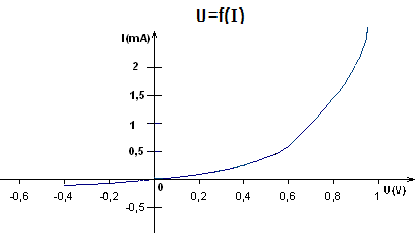 Vlastnosti nelineárnych súčiastok závisia od veľkosti, prípadne aj od znamienka obvodových veličín.Medzi nelineárne súčiastky patria:1) DIÓDA      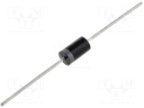 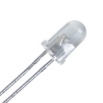 2) TRANZISTOR   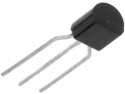 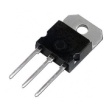 3) VIACVRSTVOVÉ SPÍNACIE SÚČIATKY – a) DIAK    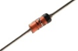 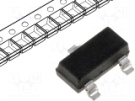                                         b) TYRISTOR    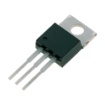 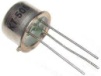                                         c) TRIAK  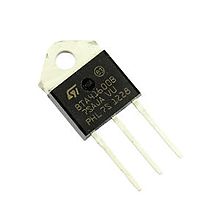 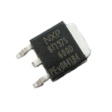                                        d) VARISTOR   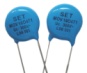 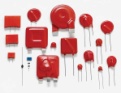 4) SÚČIASTKY OVLÁDANÉ SVETLOM  (ŽIARENÍM)  a) FOTOREZISTOR                                                                                             b) FOTOTRANZISTOR  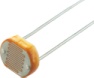 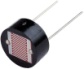 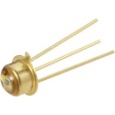 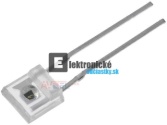 c) FOTOTYRISTOR 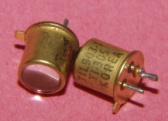 d) OPTRÓN      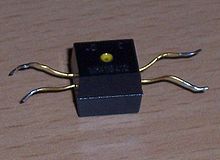 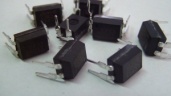 DIAK – je trojvrstvová polovodičová spínacia súčiastka. Jej zopnutie je riadené vonkajším napätím = napäťový spínač. Používa sa ako pomocná súčiastka, napr. na spínanie tyristorov a triakov, alebo ako prepäťová ochrana.TRIAK – je špeciálny variant obojsmerného tyristoru pre spínanie oboch polarít = striedavý spínač, pre menšie výkony./www.youtube.com/watch?v=kUbWC6e_e20